LADIJSKI DNEVNIK IN DEKLARACIJA O IZTOVARJANJU/PRETOVARJANJU EVROPSKE UNIJESVN000000___Uvodna opomba: Ta navodila so namenjena kapitanom plovil, ki morajo po pravilih Evropske gospodarske skupnosti med ribolovnim potovanjem voditi ladijski dnevnik ter predložiti deklaracijo o iztovarjanju/pretovarjanju ob vrnitvi v pristanišče. Navodila so prirejena po Izvedbeni uredbi komisije (EU) 2015/1962 in njenih dopolnitvah.LADIJSKI  DNEVNIKSplošno praviloPlovila, ki morajo voditi ladijski dnevnikKapitani ribiških plovil Skupnosti, ki so dolga 10 metrov ali več morajo voditi ladijski dnevnik. Kapitani ribiških plovil Skupnosti, ki so krajša od 10 metrov, morajo prav tako voditi ladijski dnevnik.Kako izpolniti ladijski dnevnikLadijski dnevnik se izpolni za vsako ribolovno potovanje in sicer vsak dan, najkasneje do 24.00 ure in ob prihodu v pristanišče, ne glede na dosežen ulov. Ladijski dnevnik se izpolni tudi ob vsaki inšpekciji na morju. Vpišejo se vsi obvezni podatki.Nova vrstica v ribolovni dnevnik se vpiše za vsak novi dan na morju ali za ribolov v drugem ribolovnem območju istega dne ter za vpis podatkov o ribolovnem naporu.Nov ribolovni dnevnik se vpiše:-kadar se uporabljajo različna orodja ali mreže-za vsak ribolov po pretovarjanju ali vmesnem iztovarjanju;-če je število stolpcev nezadostno;-ob odhodu iz pristanišča, kadar ni bilo iztovarjanja.Ribolov v vodah držav nečlanicČe posamezna država nečlanica nima posebnih zahtev, se uporablja ladijski dnevnik Skupnosti. Če posamezna država nečlanica predpiše drugačen ladijski dnevnik, se uporablja ta namesto ladijskega dnevnika Skupnosti. Če posamezna država nečlanica ne predpiše posebnega ladijskega dnevnika, vendar zahteva podatke, ki se razlikujejo od tistih, ki jih zahteva Skupnost, se vpišejo ti podatki.Podatki o ploviluNa vrhu vsake strani ladijskega dnevnika se vpiše splošne podatke o plovilu oziroma plovilih pod ustreznimi referenčnimi številkami v ladijskem dnevniku:(1) Ime plovila - npr. SKAT; če plovilo nima imena se podatka ne vpiše;(2) Zunanja identifikacija - registrska številka plovila (npr. 200-IZ);(1) Mednarodni Radijski klicni znak - npr. S50XY; če plovilo nima radijskega klicnega znaka se podatka ne vpiše; (1) Številka (CFR)  (npr. SVN000000720);V primeru ribolova dveh plovil v paru se izpolnijo zgoraj omenjena polja (1,2,1,1) na vrstice spodaj, s podatki za drugo plovilo. Kapitan drugega plovila prav tako vodi ladijski dnevnik z navedbo ulovljenih količin obdržanih na krovu tako, da ni dvojnega štetja ulova. (3) Ime kapitana – ime in priimek kapitana;(3) Naslov - naslov kapitana;(4) Odhod - dan, mesec, leto, čas in pristanišče odhoda;(5) Vrnitev - dan, mesec, leto, čas in pristanišče prihoda;(6) Iztovarjanje – Dan, mesec, leto, čas in pristanišče prihoda in iztovarjanja; točka 6. se izpolni samo v primeru, da se proces iztovarjanja razlikuje od mesta in časa opisanega pod točko 5. ( od »Vrnitve«). (7) Pretovarjanje - se izpolni v primeru pretovarjanja in sicer pred začetkom operacije. Datum se zabeleži v obliki DD-MM-LLLL, čas pa v obliki UU:MM v lokalnem času. Zabeleži se tudi zastava, pod katero pluje namembno plovilo, kraj pretovarjanja (pristanišče ali geografski položaj pretovarjanja, v kolikor gre za pretovarjanje na morju) in pa tudi ciljno pristanišče in namembna država.(7) Ime prejemnega plovila –Vpiše se ime plovila v primeru pretovarjanja;(7) Zunanja identifikacija –Vpiše se zunanja oznaka prejemnega plovila v primeru pretovarjanja;(7) Mednarodni Radijski klicni znak - Vpiše se mednarodni klicni znak plovila v primeru pretovarjanja npr. S50XY; če plovilo nima radijskega klicnega znaka se podatka ne vpiše; (7) Številka IMO / CFR  - Vpiše se ena ali druga šifra plovila v primeru pretovarjanja (CFR npr. SVN000000720);(7) Zastava prejemnega plovila -Vpiše se Zastava prejemnega plovila v primeru pretovarjanja;(7) Pristanišče in namembna država -Vpiše se pristanišče in namembna država v primeru pretovarjanja pretovajanja.V primeru ribolova dveh plovil v paru, kapitan drugega plovila prav tako vodi ladijski dnevnik z navedbo ulovljenih količin obdržanih na krovu tako, da ni dvojnega štetja ulova.Podatki o ribolovnem orodju, naporu in ulovu1.3.1 Podatki o ribolovnem orodju in naporu(8) Ribolovno orodje – Navede se vrsta orodja v skladu s kodami Priloge 1;(9) Velikost mrežnega očesa – navede se dimenzija očesa v milimetrih (raztegnjeno mrežno oko) na selektivnem delu mreže v milimetrih (npr. na vreči vlečne mreže, na srednjem sloju trislojne mreže); 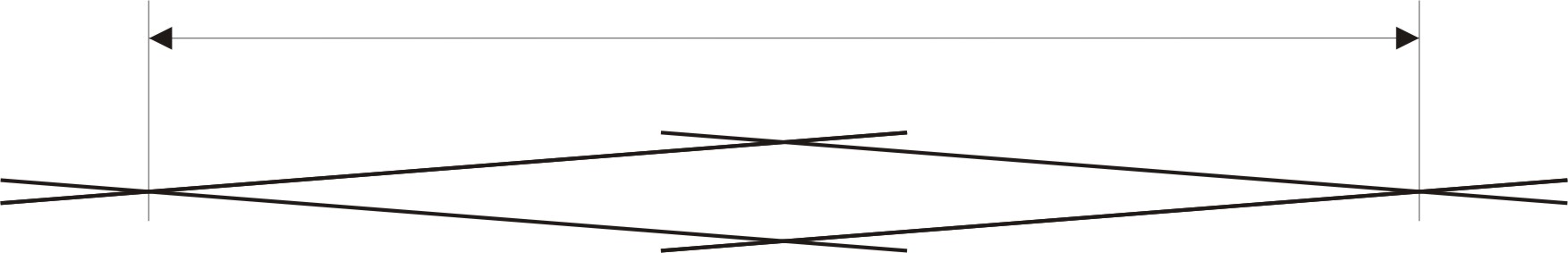 Slika 1 Pravilno merjenje velikosti očesa na mreži - meri se dolžino odprtine med nasprotnima vozloma.(10) Mere – Navede se mere orodja, kot sta velikost in število, v skladu s specifikacijami iz stolpca 2 v prilogi 1-Ribolovna orodja;(11) Datum – ustreza vsakemu dnevu na morju (npr. 12.6.);(12) Število ribolovnih operacij - število uporabe ribolovnega orodja v skladu s specifikacijami v stolpcu 4 Priloge 1;(13) Trajanje ribolova  - trajanje ribolova je seštevek časa iskanja rib (npr. z uporabo sonarja) in/ali zbiranja rib (npr. s svetenjem) in/ali časa, ko je ribolovno orodje v vodi. V trajanje ribolova se ne šteje čas plovbe do ribolovnega območja, med ribolovnimi območji in vračanja z ribolovnega območja, kakor tudi čas ustavitve, neaktivnosti ali čakanja na popravilo. (13) Ribolovna globina  – zabeleži se povprečna globina v metrih (podatek ni obvezen in se vpiše po želji – polje se lahko pusti prazno);(14) Statistično območje, območje GFCM - za Slovensko teritorialno morje se uporabi prednatisnjene šifre;(14) Ribolovno območje v tretji državi/odprto morje – navede se ustrezno ribolovno območje tretjih držav ali vode zunaj suverenosti ali jurisdikcije katere koli države članice, tako da se uporabi naslednje kode: A = odprto morje (mednarodne vode); za države se vpiše tričrkovno kodo (npr. HRV = Hrvaška).1.3.2 Ulovi po vrstah na krovu, zavrženih ali spuščenih v morjeReferenčna št. v ladijskem dnevniku 15 in 16:(15) Ulov po vrstah na krovu, zavrženih ali spuščenih v morje v kilogramih žive mase ali številu enot.Prva vrstica: ime in koda vrste - vpiše se ime in kodo vrste iz Priloge 3 (npr. PIL sardela); Če je skupno število vrstic /stolpcev nezadostno, se uporabi nov ladijski dnevnik.Druga vrstica:  -V kolikor je iztovorjena količina osebkov vrste v skladu z zakonodajo in nad najmanjšo dovoljeno mero pustimo prostor prazen. -V kolikor smo iztovorili količino osebkov vrste manjših od dovoljene minimalne mere se vpiše črko »P« (Ob uvedbi obveznega iztovora npr.)-V kolikor  je količina opisane vrste zaradi kakršnegakoli razloga zavržena, vpišemo v to vrsto črko »Z«.  -V kolikor je količina opisane vrste rib, morskih sesalcev,  želv ali ptic živa vrnjena  nazaj v morje, vpišemo v to vrsto črko »V« Tretja vrstica: masa enote v živi masi ustrezne vrste - vpiše se enoto in maso ustrezne vrste v kilogramih.Pri ribolovu v Sredozemskem morju se vpiše najmanj vrste, ki so navedene v Prilogi 2.Če je skupno število vrstic in/ali stolpcev nezadostno, se uporabi nov ladijski dnevnik.(18) Deklaracija o iztovarjanju/pretovarjanju:(a) če je enota kilogram, se vpiše ''1'', po stolpcu navzdol pa število kilogramov; DEKLARACIJA O IZTOVARJANJU/PRETOVARJANJUSplošno praviloPo vsakem ribolovnem potovanju pri vstopu v pristanišče kapitani vseh ribiških plovil, ki plovejo pod zastavo ali so registrirana v državi članici, ali njihovi zastopniki predložijo deklaracijo o iztovarjanju organom na kraju iztovarjanja. V primeru pretovarjanja ali iztovarjanja zunaj ozemlja Skupnosti kapitan takoj sporoči državi, pod katere zastavo njegovo plovilo plove oziroma v kateri je registrirano, podatke iz deklaracije o iztovarjanju ali pretovarjanju. V primeru pretovarjanja kapitan ribiškega plovila vpiše količine na deklaracijo o pretovarjanju. Kopija deklaracije o pretovarjanju se izroči kapitanu plovila, na katerega se pretovarja. Original carinskega dokumenta, katerega izpolni kapitan ribiškega plovila, se prav tako izroči kapitanu plovila, na katerega se pretovarja. Na deklaraciji morajo biti navedene dejanske iztovorjene količine ali ocene pretovorjenih količin za vsako vrsto, vendar samo na zadnji uporabljeni strani ladijskega dnevnika.Referenčna št. v ladijskem dnevniku: (18) Deklaracija o iztovarjanju/pretovarjanju (*)/(18) v kilogramih ali uporabljenih enotah je enako .......kilogramov - prečrta se neustrezno besedo (''iztovarjanju'' ali ''pretovarjanju'') ter vnese maso ustrezne enote. V primeru iztovarjanja se količino izrazi v kilogramih (vpiše se ''1''); (17) Predstavitev rib - način odelave rib. Če predelave ni bilo, se pusti prednatisnjeno obliko CELE za cele ribe. Oznaka morebitne predelave: BDR za ribe brez drobovja, BDGK za ribe brez drobovja, glave in kože, itd. (19) Količina - dejanska iztovorjena/pretovorjena masa po vrstah v kilogramih, oblikah ponudbe in območjih ribolova. Masa mora ustrezati masi rib, kakor so bile iztovorjene/pretovorjene, to je po vsaki predelavi na krovu.  (20) Podpis kapitana/zastopnika – kapitan ali zastopnik neustrezno prečrta in se podpiše.(21) Ime in naslov zastopnika – zastopnik vpiše svoje ime in naslov.(22) Cona GFCM in ribolovno območje države nečlanice – enako kot pri referenčni št. 14.Pripombe – poljubno besedilo (npr. glede oteženega ribolova zaradi pojava meduz, sluzi in podobno).SPLOŠNE DOLOČBE V ZVEZI Z LADIJSKIM DNEVNIKOM IN DEKLARACIJO O IZTOVARJANJU/PRETOVARJANJU Postopek izpolnjevanja 3.1.1. Vpisi v ladijski dnevnik in v deklaraciji o iztovarjanju/pretovarjanju morajo biti čitljivi in neizbrisljivi.3.1.2. Noben vpis v ladijski dnevnik ali v deklaraciji o iztovarjanju/pretovarjanju ne sme biti brisan ali spremenjen. Če je bila narejena napaka, se nepravilni vpis prečrta s črto in vpiše nov vpis, ki ga parafira kapitan ali njegov zastopnik.3.1.3. Najmanj ena deklaracija o iztovarjanju mora biti izpolnjena na plovilo. Za vsako pretovarjanje mora biti izpolnjena ena deklaracija o pretovarjanju.3.1.4. Vsako vrstico v ladijskem dnevniku mora parafirati kapitan. Kapitan podpiše vsako stran ladijskega dnevnika in deklaracijo o pretovarjanju, če je priložena. Deklaracijo o iztovarjanju podpiše kapitan ali njegov zastopnik. Postopek oddaje dokumentov3.2.1. Kadar se iztovarja v pristanišču države članice, pod katere zastavo plovilo plove ali v kateri je registrirano, se izroči ali pošlje oblastem omenjene države članice original(-e) ladijskega dnevnika in deklaracije o iztovarjanju (bel list) najkasneje v 48 urah po končanem iztovarjanju.3.2.2. Kadar se iztovarja v državi članici, ki ni ista kakor država članica, pod katere zastavo plovilo plove ali v kateri je registrirano, se prva kopija deklaracije o iztovarjanju izroči ali pošlje oblastem omenjene države v 48 urah po končanem iztovarjanju. Original(-i) ladijskega dnevnika in original deklaracije o iztovarjanju se izroči(jo) ali pošlje(jo) organom držav članic, pod katere zastavo plove plovilo ali v kateri je registrirano, v 48 urah po končanem iztovarjanju. 3.2.3. Kadar se iztovarja v državi nečlanici, se original(-i) ladijskega dnevnika in deklaracije o iztovarjanju pošlje(-jo) organom države članice, pod katere zastavo plovilo plove ali v kateri je registrirano, v 48 urah po končanem iztovarjanju.3.2.4. Kadar so količine, prejete s pretovarjanjem, iztovorjene v pristanišču Skupnosti, se kopija deklaracije o pretovarjanju, izpolnjena na podlagi odstavka 3, izroči ali pošlje ustreznim organom.3.2.5. Kadar se pretovarja na plovilo, ki plove pod zastavo države članice ali je registrirano v državi članici, se prva kopija deklaracije o pretovarjanju izroči kapitanu plovila, na katerega se pretovarja. Original se na zahtevo izroči oziroma pošlje organom države članice, pod katere zastavo plovilo plove ali v kateri je registrirano, v 48 urah po končanem iztovarjanju ali ob prihodu v pristanišče.3.2.6. Kadar se pretovarja s plovila, ki plove pod zastavo države nečlanice, se originalni dokument izroči oziroma pošlje brž ko je mogoče državi članici, pod katere zastavo ribiško plovilo plove ali v kateri je registrirano.3.2.7. Kadar je nemogoče, da kapitan v predpisanem roku pošlje original(-e) ladijskega dnevnika in deklaracije o iztovarjanju/pretovarjanju organom države članice, pod katere zastavo plovilo plove ali v kateri je registrirano, se zahtevani podatki iz Priloge 1 ali Priloge 3 glede deklaracij o iztovarjanju pošljejo tem organom po radiu ali drugih sredstvih.Odgovornosti kapitana glede ladijskega dnevnika, deklaracije o iztovarjanju in deklaracije o pretovarjanju3.3.1. Kapitan plovila s parafiranjem in podpisom potrjuje, da so količine v ladijskem dnevniku in na deklaraciji o iztovarjanju/pretovarjanju ustrezne.3.3.2. Kapitan plovila s parafiranjem in podpisom potrjuje, da so nekoličinski vpisi v ladijski dnevnik in na deklaraciji o iztovarjanju/pretovarjanju resnični.3.3.3. Kopije ladijskega dnevnika je treba hraniti eno leto.Priloga  Ribolovna orodjaPriloga 2 Seznam vrst, ki jih vpišejo v ladijski dnevnik plovila, ki ribarijo izključno v Sredozemlju.Priloga 3 Seznam vrst, ki jih vpišejo v ladijski dnevnik in/ali v deklaracijo o iztovarjanju/pretovarjanju kapitani plovil, ki morajo voditi ladijski dnevnik.KodaTip ribolovnega orodjaDimenzijaŠtevilo uporabePSZaporne plavarice (''šekaleve'')Dolžina X višina v metrihŠtevilo ribolovovTBBPridnene vlečne mreže z gredjoDolžina gredi v metrih X število grediŠtevilo vlekOTBPridnene vlečne mreže s širilkami
(globinske koče, npr. ''tartane'', ''romanjole'', ''volantine'')Model vlečne mreže (1) alidolžina čelne vrvi v metrih (2)Število vlekOTMPelagične vlečne mreže s širilkami (lebdeče koče – ''volenate'')Model vlečne mreže (1) alidolžina čelne vrvi v metrih (2)Število vlekPTMPelagične vlečne mreže upravljane z dveh plovil (lebdeče koče – ''volante'')Model vlečne mreže (1) alidolžina čelne vrvi v metrih (2)Število vlekDRBStrgače upravljane s plovila (npr. ''ramponi'')Širina v metrih X število strgačŠtevilo vlekGNSStoječe zabodne mreže
(Stoječe zabodne mreže za lov gavunov – ''gavunare'', ''agonere'', menol – ''menolere'', ''girare'', sardel – ''sardelare'', rombov – ''rombere'', hrustančnic – ''psare'', ''kanjolere'', ''kanjare''; ''barakude'', ''prostice'')Dolžina X višina v metrihŠtevilo nastavitev GNDViseče mreže (''melajde'')Dolžina X višina v metrihŠtevilo nastavitev GTRTrislojne mreže
(Trislojne mreže za lov listov – ''pašarele'', cipljev ''šerberaji''; ''poponice-bombine'')Dolžina X višina v metrihŠtevilo nastavitev GNZabodne mreže (nedoločene)Dolžina X višina v metrihŠtevilo nastavitev FPOVršeŠtevilo vrš nastavljenih v teku dnevaŠtevilo vrš nastavljenih v teku dnevaLHPRočne ribiške vrvice in ribiške paliceSkupno število trnkov in ribiških vrvic uporabljenih v teku dneva (3)Skupno število trnkov in ribiških vrvic uporabljenih v teku dneva (3)LLSStoječi parangali (globinski parangali)Skupno število trnkov in parangalov nastavljenih v teku dneva (4)Skupno število trnkov in parangalov nastavljenih v teku dneva (4)LLDViseči parangali (lebdeči parangali)Skupno število trnkov in parangalov nastavljenih v teku dneva (4)Skupno število trnkov in parangalov nastavljenih v teku dneva (4)LLParangali (nedoločeni)Skupno število trnkov in parangalov nastavljenih v teku dneva (4)Skupno število trnkov in parangalov nastavljenih v teku dneva (4)MISRaznovrstna ribolovna orodja
(npr. ''volige'', nabiranje z rokami ali z uporabo preprostih pripomočkov)(1) Tip vlečne mreže, kakor jo je navedel proizvajalec mrež.
(2) Dolžina vrvi na zgornjem delu ustja vlečne mreže, na katero je pritrjen mrežni material zgornjega dela telesa in kril vlečne mreže.
(3) Število trnkov in število ribiških vrvic ločeno s pomišljajem (npr. 6-3).
(4) Število trnkov in število parangalov ločeno s pomišljajem (npr. 500-3).(1) Tip vlečne mreže, kakor jo je navedel proizvajalec mrež.
(2) Dolžina vrvi na zgornjem delu ustja vlečne mreže, na katero je pritrjen mrežni material zgornjega dela telesa in kril vlečne mreže.
(3) Število trnkov in število ribiških vrvic ločeno s pomišljajem (npr. 6-3).
(4) Število trnkov in število parangalov ločeno s pomišljajem (npr. 500-3).(1) Tip vlečne mreže, kakor jo je navedel proizvajalec mrež.
(2) Dolžina vrvi na zgornjem delu ustja vlečne mreže, na katero je pritrjen mrežni material zgornjega dela telesa in kril vlečne mreže.
(3) Število trnkov in število ribiških vrvic ločeno s pomišljajem (npr. 6-3).
(4) Število trnkov in število parangalov ločeno s pomišljajem (npr. 500-3).(1) Tip vlečne mreže, kakor jo je navedel proizvajalec mrež.
(2) Dolžina vrvi na zgornjem delu ustja vlečne mreže, na katero je pritrjen mrežni material zgornjega dela telesa in kril vlečne mreže.
(3) Število trnkov in število ribiških vrvic ločeno s pomišljajem (npr. 6-3).
(4) Število trnkov in število parangalov ločeno s pomišljajem (npr. 500-3).tričrkovna koda FAOImeZnanstveno imePILsardelaSardina pilchardusANEsardonEngraulis encrasicolusWHBsinji molMicromesistius poutassouHKEosličMerluccius merlucciusMONmorska spaka (rošpo)Lophius piscatoriusBSSbrancinDicentrarchus labraxHMMsredozemski šurTrachurus mediterraneusHOMšurTrachurus trachurusSBGoradaSparus aurataMUTbradač (trilja)Mullus barbatusMURprogasti bradačMullus surmuletusSWOmečaricaXiphias gladiusMACskuša (škomber)Scomber scombrusALBbeli tunThunnus alalungaBETveleoki tunThunnus obesusBFTtunThunnus thynnustričrkovna koda FAOImeZnanstveno imePOLŽI in ŠKOLJKEPOLŽI in ŠKOLJKEPOLŽI in ŠKOLJKEBOYbodičasti volek (garuža)Bolinus brandarisFNTčokati volek (garuža)Phyllonotus trunculusMSMklapavica (pedoč)Mytilus galloprovincialisRKQnoetova barčica (mušula)Arca noaeOYFostrigaOstrea edulisQSCkraljevska pokrovača (kaneštrela)Aequipecten opercularisSJAvelika pokrovača (kapasanta)Pecten jacobaeusVEVladinka (dondola)Venus verrucosaGLAVONOŽCIGLAVONOŽCIGLAVONOŽCICTCsipaSepia officinalisSQMkratkoplavuti ligenj (totan)Illex coindetiiOUMpritlikavi ligenj (kalamaret)Loligo mediaSQRligenj (kalamar)Loligo vulgarisEDTmoškatna hobotnica (folpo)Eledone moschataOCChobotnicaOctopus vulgarisRAKIRAKIRAKIMTSmorska bogomolka (kanoča)Squilla mantisTGStigrasta kozicaPenaeus kerathurusLBEjastogHomarus gammarusNEPškampNephrops norvegicusSLOrarogPalinurus elephasSCRmorski pajek (grančevola)Maja squinadoIODplavajoča rakovica (mažineta, rak od koče)Liocarcinus depuratorEIKtrnočela rakovica (grancipor)Eriphia verrucosaRIBE HRUSTANČNICERIBE HRUSTANČNICERIBE HRUSTANČNICEALVmorska lisicaAlopias vulpinusSYCmorska mačkaScyliorhinus caniculaSYTvelika morska mačkaScyliorhinus stellarisSMDnavadni morski pes (kanjolin)Mustelus mustelusSDVnavadni morski psiMustelus spp.DGStrnežSqualus acanthiasJRSzvezdasta ražaRaja asteriasRJCraža trnjevkaRaja clavataJAImodropegasta ražaRaja miraletusMYLmorski golobMyliobatis aquilaRIBE KOSTNICERIBE KOSTNICERIBE KOSTNICEELEjegulja (bižat)Anguilla anguillaCOEugorConger congerTSDčepaAlosa fallaxPILsardelaSardina pilchardusSAAvelika sardelaSardinella auritaSPRpapalinaSprattus sprattusANEsardonEngraulis encrasicolusTRSmorska postrvSalmo truttaWHGmolMerlangius merlangusWHBsinji molMicromesistius poutassouPODmolič (bužban)Trisopterus minutusGFBtabinja belicaPhycis blennoidesFORtabinjaPhycis phycisHKEosličMerluccius merlucciusANFdružina morske spakeLophiidae ANKmala morska spakaLophius budegassaMONmorska spaka (rošpo)Lophius piscatoriusATBmali gavun (angodela)Atherina boyeriAHHveliki gavun (agon)Atherina hepsetusGARiglicaBelone beloneJODkovač (šanpjer)Zeus faberSNQmala škarpena (rdeči škarpoč)Scorpaena notataBBSrjava škarpena (škarpoč)Scorpaena porcusRSEvelika škarpenaScorpaena scrofaGUUveliki krulec (lučerna)Chelidonichthys lucernusGUXdružina krulciTriglidae BSSbrancinDicentrarchus labraxSRJvolkec (šaket)Serranus hepatusSRKpisanica (pirka)Serranus scribaLEElicaLichia amiaAMBgofSeriola dumeriliHMMsredozemski šurTrachurus mediterraneusJAXšuriTrachurus spp.HOMšurTrachurus trachurusBOGbukva (boba)Boops boopsDECzobatecDentex dentexANNšparDiplodus annularisSHRpic (špic)Diplodus puntazzoSWAšargDiplodus sargusCTBfratrc (frater)Diplodus vulgarisSSBovčica (mormora)Lithognathus mormyrusSBSčrnorepka (očada)Oblada melanuraPACribonPagellus erythrinusRPGpagarPagrus pagrusSLMsalpaSarpa salpaSBGoradaSparus aurataBRBkantarSpondyliosoma cantharusSPCgiricaSpicara smarisPICgirice (menola)Spicara spp.CBMkonj (kaval)Sciaena umbraCOBkorbelUmbrina cirrosaMUTbradač (trilja)Mullus barbatusMURprogasti bradačMullus surmuletusCBCvrvica (špaget)Cepola macrophthalmaMLRdebelousti cipelj (božiga)Chelon labrosusMGAzlati cipelj (zlatec)Liza aurataMGCtankousti cipeljLiza ramadoLZSdolginLiza saliensMUFglavati cipelj (volpina)Mugil cephalusMULcipljiMugilidae ODLsivi cipeljOedalechilus labeoWEGmorski zmaj (ranjo)Trachinus dracoWEXmorski zmajiTrachinus spp.UUCzvezdogled (čača)Uranoscopus scaberGBCskalni glavačGobius cobitisGBNčrni glavač (guat)Gobius nigerGBOtravni glavačZosterisessor ophiocephalusSWOmečaricaXiphias gladiusBLTtrupecAuxis rocheiLTApegasti tun (tonina)Euthynnus alletteratusSKJčrtasti tunKatsuwonus pelamisBONpalamidaSarda sardaMASlokardaScomber japonicusMACskuša (škomber)Scomber scombrusALBbeli tunThunnus alalungaBFTtunThunnus thynnusTURrombPsetta maximaBLLgladki romb (švat)Scophthalmus rhombusFLEiverka (pašara)Platichthys flesusSOLmorski list (šuoja)Solea soleaBARbarakudeSphyraena sp.BLUskakavkaPomatomus saltatrixSBAdivji ribonPagellus acarneCEOčrnuhCentrolophus nigerDOLdelfinkaCoryphaena hippurusTTRelektrični skatTorpedo marmorataTRGbalestraBalistes capriscus